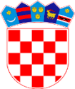 REPUBLIKA HRVATSKAMINISTARSTVO MORA, PROMETA I INFRASTRUKTUREPrilog br. 2.IZJAVAO KORIŠTENJU POTPORA MALE VRIJEDNOSTI (DE MINIMIS POTPORA)Pod materijalnom i kaznenom odgovornošću potvrđujem da prijavitelj__________________________________________________________________________________________(naziv, adresa, OIB)u smislu „jednog poduzetnika“     tijekom prethodne dvije fiskalne godine i u tekućoj fiskalnoj godini (u razdoblju od 2020. do 2022. godine za prijave podnesene u 2022. godini, odnosno u razdoblju od 2021. do 2023. godine za prijave podnesene u 2023. godini), prema Uredbi Komisije (EU) br. 1407/2013 od 18. prosinca 2013. o primjeni članaka 107. i 108. Ugovora o funkcioniranju Europske unije na de minimis potpore i Uredbi Komisije (EU) 2020/972 od 2. srpnja 2020. o izmjeni Uredbe (EU) br. 1407/2013 u pogledu njezina produljenja i o izmjeni Uredbe (EU) br. 651/2014 u pogledu njezina produljenja i odgovarajućih prilagodbi (označiti križićem)	nije koristio potporu male vrijednosti (de minimis potporu)	koristio sljedeće potpore male vrijednosti (de minimis potpore): U ________________, ____________ godine_________________________Potpis odgovorne osobe i pečat Davatelj potpore male vrijednosti (de minimis potpore) Namjena ili projekti za koje je dodijeljena potpora male vrijednosti (minimis potpora)Iznos korištene potpore male vrijednosti (de minimis potpore) u kunama u godini(2020.,2021. i 2022. za prijave podnesene u 2022. godini ili 2021.,2022. i 2023. za prijave podnesene u 2023. godini)Iznos korištene potpore male vrijednosti (de minimis potpore) u kunama u godini(2020.,2021. i 2022. za prijave podnesene u 2022. godini ili 2021.,2022. i 2023. za prijave podnesene u 2023. godini)Iznos korištene potpore male vrijednosti (de minimis potpore) u kunama u godini(2020.,2021. i 2022. za prijave podnesene u 2022. godini ili 2021.,2022. i 2023. za prijave podnesene u 2023. godini)Davatelj potpore male vrijednosti (de minimis potpore) Namjena ili projekti za koje je dodijeljena potpora male vrijednosti (minimis potpora)1.2.3.